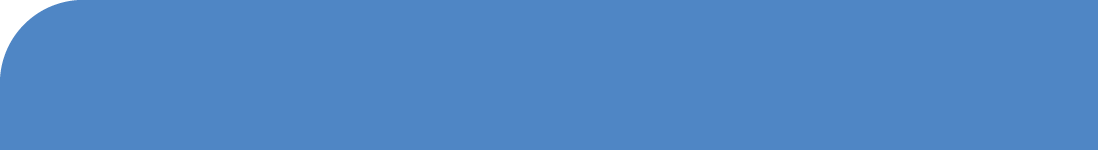 降低一、当日主要新闻关注1）国际新闻中美决定停止升级关税等贸易限制措施；王毅称双方朝着取消所有加征关税的方向加紧磋商，中方愿意根据国内市场和人民的需要扩大进口，包括从美国购买适销对路的商品，逐步缓解贸易不平衡的问题。亚太股市集体大涨，台湾加权指数领涨。东京日经指数涨1.05%，报收22586点，台湾加权指数涨2.53%，报收10138点；韩国综合指数涨1.67%，报收2132点。2）国内新闻今日A股迎来普涨行情，沪指大涨超2.5%，创指大涨逾3%，午后涨幅有所收窄，两市所有板块集体上涨，近3500只个股上涨，超80只个股涨停，北上资金流入近125亿，超级品牌与芯片、5G、软件等板块强势上涨，贵州茅台大涨近6%，逼近600元。3）行业新闻23省区市公布2019年省级人代会时间 集中在1月中下旬；广东省智能网联汽车道路测试管理规范实施细则公示；磷矿石价格开涨 产业链景气复苏；在岸人民币对美元收复6.90关口；万达酒店发布第五个品牌5年计划开700家；工信部：推动以智能语音为代表的人工智能核心技术发展；卡塔尔能源部长：卡塔尔将于明年1月退出OPEC；工信部信软司：将加大对边缘计算支持力度 推动产业持续健康发展。二、主要品种收盘评论1）能化【原油】原油：周一早盘原油跳涨，SC收盘上涨3.95%。G20中美达成一定协议。俄罗斯总统普京表示，他和沙特王储穆罕默德·本·萨勒曼就延长石油减产协议达成一致。我们已经就延长我们的协议达成一致，”普京在布宜诺斯艾利斯告诉记者。“关于数量没有最终决定，但我们将与沙特一起行动。无论根据这项联合决定的产量是多少，我们一致认为我们将监控市场情况并迅速做出反应。”【甲醇】【天胶】【纸浆】【塑料/PP】【PTA】2）金属	【贵金属】【铜】【锌】【铝】【镍】3）黑色【螺纹钢】【铁矿石】【焦煤焦炭】【动力煤】4）农产品【豆粕】【油脂】【棉花】【白糖】【鸡蛋】【玉米】【苹果】5）金融期货【股指】【国债】三、当日主要品种涨跌情况申银万国期货研究所法律声明本报告的信息均来源于公开资料，本公司对这些信息的准确性和完整性不作任何保证，也不保证所包含的信息和建议不会发生任何变更。我们力求报告内容的客观、公正，但文中的观点、结论和建议仅供参考，报告中的信息或意见并不构成所述品种的买卖出价，投资者据此做出的任何投资决策与本公司无关。本报告的版权归本公司所有。本公司对本报告保留一切权利，未经本公司书面许可，任何机构和个人不得以任何形式翻版、复制和发布。如引用、刊发，需注明出处为申银万国期货，且不得对本报告进行有悖原意的引用、删节和修改。品种最新收盘涨跌 涨跌幅%成交量持仓量金融期货 沪深300期货3259.290.62.864507249366金融期货 上证50期货2488.856.62.332055622660金融期货 中证500期货4472146.63.392392139697金融期货5年期国债期货98.8750.080.08676914175金融期货 10年期国债期货96.830.130.133507763957贵金属 黄金278.35-1.3-0.46156940199242贵金属 白银3529-1-0.03389488610024有色金属 铜502807301.47191286177170有色金属 铝138102101.54299186196298有色金属 锌208207453.71386854179750有色金属 铅185703201.759178459138有色金属 镍918008800.97676596211208有色金属 锡1447008500.593087823654黑色金属 螺纹钢3333641.9650920702073640黑色金属 铁矿石4638.51.871246984488378黑色金属 焦炭2239116.55.49649430309472黑色金属 焦煤1383.550.53.79448088287406黑色金属  动力煤598.85.60.94295504191682黑色金属  热轧卷板3235501.57810862471038黑色金属  锰硅82642783.48226206167628黑色金属  硅铁63101121.8110692478414能化期货  橡胶11140-45-0.4273490237900能化期货  原油431.716.43.9564826432914能化期货  塑料8360450.54313114416850能化期货  甲醇2308-92-3.8331373601203490能化期货  PTA5900661.131395816790984能化期货  PVC63401151.85137828252884能化期货  沥青2912762.68796552318816能化期货   聚丙烯89822723.12541898286928能化期货  玻璃1306120.93164708130952农产品 期货   豆一3323-11-0.33109700209026农产品 期货   豆粕2699271.013288021108586农产品 期货   豆油5388-10-0.19182766481428农产品 期货   棕榈油4168400.97177656315750农产品 期货   菜粕2185-7-0.32184902346158农产品 期货   菜油6388-23-0.36107420213518农产品 期货   玉米1972140.72458550921912农产品 期货   玉米淀粉2428351.46203384173756农产品 期货   鸡蛋4116-42-1.01210782128858农产品 期货   白糖4912130.27142060316396农产品 期货   苹果11701-279-2.33276576262952农产品 期货   棉花15035250.17101332295582